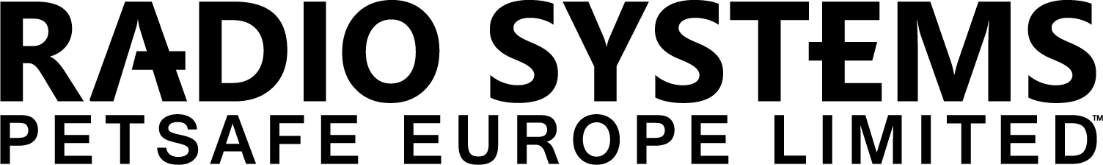 Radio Systems PetSafe Europe fête son 10e anniversaireParis, le 8 novembre 2022 - Depuis 10 ans, Radio Systems PetSafe Europe Limited, filiale de la société américaine Radio Systems Corporation, a installé son siège en Irlande à Dundalk. L’entreprise célèbre actuellement son dixième anniversaire et les différents accomplissements de la marque en Europe. Depuis ses débuts en 2012, l’équipe de Dundalk a connu une croissance exponentielle. Les effectifs sont passés de seulement cinq collaborateurs et deux chiens à une équipe de 65 personnes. Parmi celles-ci, 22 sont des Irlandais. Les autres viennent des quatre coins du globe, de l’Inde à l’Argentine en passant par l’Iran, l’Afrique du Sud et beaucoup d’autres pays. L’approche multiculturelle de Radio Systems PetSafe Europe a fait ses preuves, puisqu’au cours des cinq dernières années, Radio Systems s’est placée deux fois en tête du prestigieux classement des Meilleurs employeurs d’Irlande, et en 2018, l’entreprise faisait partie des trois meilleurs employeurs en Europe. Les effectifs sont répartis entre le centre de service client multilingue de l’entreprise et les équipes financière, de gestion des commandes, de la chaîne logistique, du marketing et des ressources humaines. S’y ajoute une dizaine de compagnons canins car, dès sa création, l’entreprise a toujours permis à ses collaborateurs d’amener leurs animaux de compagnie au travail pour les bienfaits que leur présence apporte. Cela inclut les chiens abandonnés en phase de re-sociabilisation. En effet, grâce à une collaboration avec l’association Dundalk Dog Rescue, les employés de Radio Systems peuvent devenir famille d’accueil et offrir une seconde chance à un chien mis à la fourrière. L’activité de Radio Systems à Dundalk a permis, au cours des dix années passées, d’expédier toutes sortes de commandes (dont la valeur s’élève à 515 millions d’euros) de produits innovants pour animaux de compagnie (jouets, accessoires de voyage, systèmes de dressage, fontaines et distributeurs de nourriture, portes et chatières…) vendus sous les différentes marques de Radio Systems. Le portefeuille de l’entreprise comprend les marques PetSafe®, SportDOG® (matériel de dressage professionnel pour chien de chasse et sport canin) et Kurgo® (produits haut de gamme adaptés aux activités en plein air pour les chiens et leurs maîtres au style de vie actif).Dave Verdon, vice-président international au siège européen de Radio Systems implanté à Dundalk, a déclaré : « Nous sommes évidemment ravis d’avoir franchi une étape aussi importante et nous sommes très fiers de ce que nous avons accompli ces dix dernières années. Mais nos yeux restent tournés vers l’avenir et ce qu’il nous réserve. L’objectif principal de Radio Systems est de créer les marques d’équipements pour animaux de compagnie les plus fiables qui soient. En Europe, nous continuerons à développer notre portefeuille et nos gammes de produits via nos activités en Irlande, en nous appuyant sur les fondations de ces dix dernières années. Cela nous permettra d’offrir à nos clients partout en Europe des produits pour animaux de compagnie encore plus innovants, qu’ils se fournissent dans des animaleries, de plus petites enseignes indépendantes, en ligne ou sur nos propres sites web. »« De plus, nous continuerons à prendre soin de nos équipes et de nos communautés pour le bien de nos compagnons à poils et de leurs maîtres en Europe ainsi que dans le reste du monde. Faire du bien-être de notre personnel une priorité absolue est le moyen le plus efficace d’y parvenir. Avoir des collaborateurs en bonne santé, heureux et impliqués dans leur travail a un impact positif immédiat sur tous les services que nous fournissons aux clients, qui sont au cœur de l’activité de Radio Systems.  “Aime ton client”, voilà notre philosophie. Pour y rester fidèle, quoi de mieux que de créer une culture d’entreprise solide, fondée sur l’autonomie des équipes, la confiance, le respect, l’esprit d’innovation et une communication ouverte et honnête à tous les niveaux. Accorder à nos collaborateurs un congé pour faire le deuil de leur animal de compagnie ou instaurer des journées dédiées au bien-être du personnel peut sembler anodin dans une entreprise qui s’adresse aux amis des animaux, mais ces mesures revêtent une grande importance pour tout le monde. »Les dix prochaines années s’annoncent prometteuses pour Radio Systems. La nomination de Rob Candelino en début de l’année est synonyme de changement pour l’entreprise et son portefeuille de marques. Il a rejoint l’entreprise après avoir passé 25 ans chez Unilever. Des évolutions ont déjà été apportées aux logiciels et sites web de l’entreprise, et l’assistance à la clientèle a bénéficié de plusieurs avancées technologiques. En outre, Radio Systems met tout en œuvre pour améliorer ses services de commerce en ligne en utilisant des chatbots à intelligence artificielle pour obtenir une meilleure satisfaction client et stimuler les ventes. L’objectif final étant d’établir les fondations les plus solides possibles pour favoriser l’expansion européenne au cours des dix prochaines annéesÀ propos de Radio Systems www.radiosystemscorporation.com.En 2012, Radio Systems Corporation a relocalisé son siège européen et son centre de service client multilingue à Dundalk, en Ireland. Radio Systems PetSafe Europe Limited est une filiale en propriété exclusive de Radio Systems Corporation.Radio Systems Corporation est un fabricant de produits pour animaux de compagnie et d’équipements pour le dressage des chiens de chasse, respectivement vendus sous les marques PetSafe® et SportDOG®. En rachetant Kurgo® en 2018, l’entreprise s’est offert une gamme de produits de voyage axée sur la complicité entre le chien et son maître qui leur permet de sortir, de se déplacer et d’explorer le monde ensemble en toute sécurité.L’entreprise a été fondée en 1991 et son siège social est situé dans la ville américaine de Knoxville, dans le Tennessee. Radio Systems Corporation peut s’enorgueillir de disposer de départements internes d’ingénierie et de R&D inégalés et à la pointe de la technologie, qui s’engagent à 100 % dans la recherche, l’innovation et la qualité. 